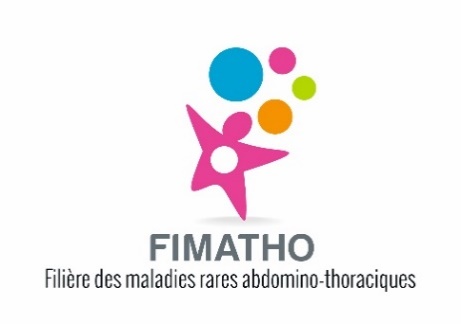 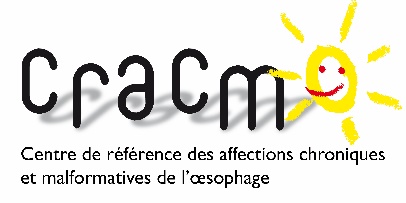 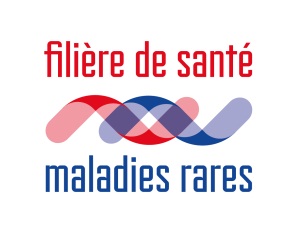  Fiche de renseignements RCPPATHOLOGIES RARES DE L’OESOPHAGE « Je déclare avoir recueilli le consentement de mon patient pour le passage de son dossier en Réunion de Concertation Pluridisciplinaire et l’avoir informé que ses données de santé pourront être partagées avec d’autres professionnels de santé à des fins de prise en charge diagnostique et thérapeutique. Le patient a bien été informé de son droit d’accès, d’opposition, de rectification et d’effacement de ces données ».Contexte								    *informations obligatoiresMédecin référent (qui soumet le dossier)* :Nom* : 	Prénom* : Adresse email* : 	Numéro de téléphone* : Motif de la demande de passage en RCP* :Question à poser en RCP* : Patient                        						*informations obligatoiresNom* :   	Prénom* : Date de naissance* :   Lieu de naissance* : Sexe* :     F     M		Antécédents familiaux : Premier passage en RCP :    Oui     Non
histoire de la maladieDiagnostic supposé : 	Age au début des symptômes : Date du diagnostic : 	Age au diagnostic : Informations complémentaires : Traitements actuels : Bilan clinique et EXAMENS COMPLÉMENTAIRESExamens biologiques : Histologie : Examens génétiques : Chirurgie : Biopsie : 	Imagerie : Traitement(s) antérieur(s) : 
Date : 	Signature :  Avis diagnostique Surveillance après traitement Décision de traitement Ajustement thérapeutique Autre motif (préciser) : 